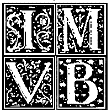      ISTITUTO  MUSICALE  VINCENZO  BELLINI    CATANIA              Istituto Superiore di Studi MusicaliANNO ACCADEMICO 2020/2021TRIENNIO DI PRIMO LIVELLONuovi ammessiMusica d’insieme per strumenti ad arcoProf. Gaetano AdornoGli orari delle lezioni e i codici di accesso alla piattaforma Teams, sono consultabili sul sito www.istitutobellini.it (Studenti/Bacheca docenti) nella bacheca online dei docentiL’account per l’accesso alla piattaforma sarà trasmesso via emailNOMINATIVOSTRUMENTODOCENTEParisi Zagara MedeaViolaProf. SalomonTomasello GiorgioViolinoProf. ImperatoNocita MartinaViolinoProf. BarraleEpiscopo AntonellaViolinoProf. ImperatoGagliolo SofiaViolinoProf. PantòMelardi ElenaViolinoProf. AnastasioPlatania ElenaViolinoProf. PantòBriganti MatteoViolinoProf.ssa GeogheganPetrone DayanaViolinoProf. BarraleMessana MichelleViolinoProf. PantòLaudani Rossella L.ViolinoProf.ssa GeogheganAnastasio AlfredoVioloncelloProf. SalemiGreco SerenaVioloncelloProf. SalemiRenzi MartaVioloncelloProf. MunzoneGiudice CarmeloVioloncelloProf. MunzoneGiommarresi ChiaraVioloncelloProf. SalemiNasiti ChiaraVioloncelloProf. Munzone